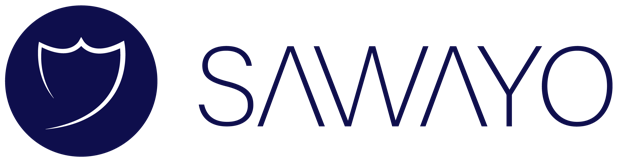 Hinweis zur Vorlage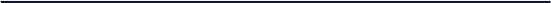 Diese Sawayo Vorlage wurde von uns für die praxisnahe und einfache Erfüllung von Unternehmer-/Arbeitgeberpflichten erstellt. Sie steht hiermit zur kostenlosen Nutzung in deinem Unternehmen zur Verfügung. Passe die gelb markierten Stellen sowie ggf. weitere Textpassagen im Dokument deinen Bedürfnissen entsprechend an und entferne dieses Deckblatt. Anschließend kannst du das Dokument über die Sawayo-Mitarbeiter-App an deine Beschäftigten verteilen.Über uns:Sawayo unterstützt Unternehmen bei der Einhaltung gesetzlicher Regularien und minimiert den Aufwand für administrative Tätigkeiten von Arbeitszeiterfassung bis zur revisionssicheren Dokumentenverteilung innerhalb des Teams. 
Über unser Dokumentenmanagement können z.B. Informationen und Vorlagen (wie diese hier) mit wenigen Klicks an die Mitarbeiter verteilt und gegengezeichnet werden.Mehr Informationen gibt es auf unserer Webseite unter
 Sawayo Dokumentenmanagement.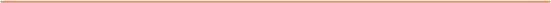 HaftungsausschlussDas Formular und der Mustertext sind unbedingt auf den Einzelfall hin anzupassen. Wir haben uns bei der Erstellung große Mühe gegeben. Trotz alledem können wir keinerlei Haftung dafür übernehmen, dass das Dokument für den von Ihnen angedachten Anwendungsbereich geeignet ist. Ob die Vorlage im Einzelfall anwendbar ist, muss jede Geschäftsführung für sich und das eigene Unternehmen individuell entscheiden. Wir empfehlen ausdrücklich sich ggfs. anwaltlich beraten zu lassen. Angebot über die Zurverfügungstellung von SARS-CoV-2 Selbsttestwird folgendes Angebot unterbreitet: Aufgrund der aktuellen SARS-CoV-2 sind Arbeitgeber*innen verpflichtet, ihren Beschäftigten kostenlose SARS-CoV-2 Selbsttests anzubieten. Dies gilt für alle Beschäftigten, die nicht ausschließlich im Büro arbeiten.Hiermit kommen wir dieser Verpflichtung nach und bieten Ihnen diese Tests an. Sie erhalten zwei Tests je Arbeitswoche. Bitte fordern Sie die Tests bei folgender Stelle an: Vorname, Name, Email, Tel.-Nr.. Die Tests werden Ihnen dann nach Ihrer Wahl im Büro bereitgestellt oder zu Ihnen nach Hause geschickt. Bitte stimmen Sie Ihren bevorzugten Zuteilungsweg bei der Anforderung der Tests ab.Bitte achten Sie darauf, dass Sie immer mindestens zwei Selbsttests zur Verfügung haben und bestellen Sie rechtzeitig Nachschub! Wir verweisen in diesem Zusammenhang auf Ihre arbeitsvertraglichen Nebenpflichten und Mitwirkungspflichten.Zusätzlich zu diesem Angebot erhalten Sie von uns noch eine Anweisung, wie die Tests zu handhaben sind.Selbsttests, die ohne qualifizierte Aufsicht durchgeführt werden, berechtigen Sie nicht zum Betreten der Arbeitsstätte (3G-Regel)! Sie dienen lediglich zur Selbstkontrolle.Informieren Sie sich bezüglich Anwendung und Vorgehensweise der 3G-Regel am Arbeitsplatz bei Ihrem Vorgesetzten.Bitte wenden Sie die Selbsttests unter Berücksichtigung der Gebrauchsanleitung des jeweíligen Herstellers sorgfältig an. Schützen Sie sich und Ihre Kollegen und Kolleginnen!VON ANFirmennameStraße, Nr.PLZ, Ort(Arbeitgeber)Beschäftigte der Firma (Firmenname)